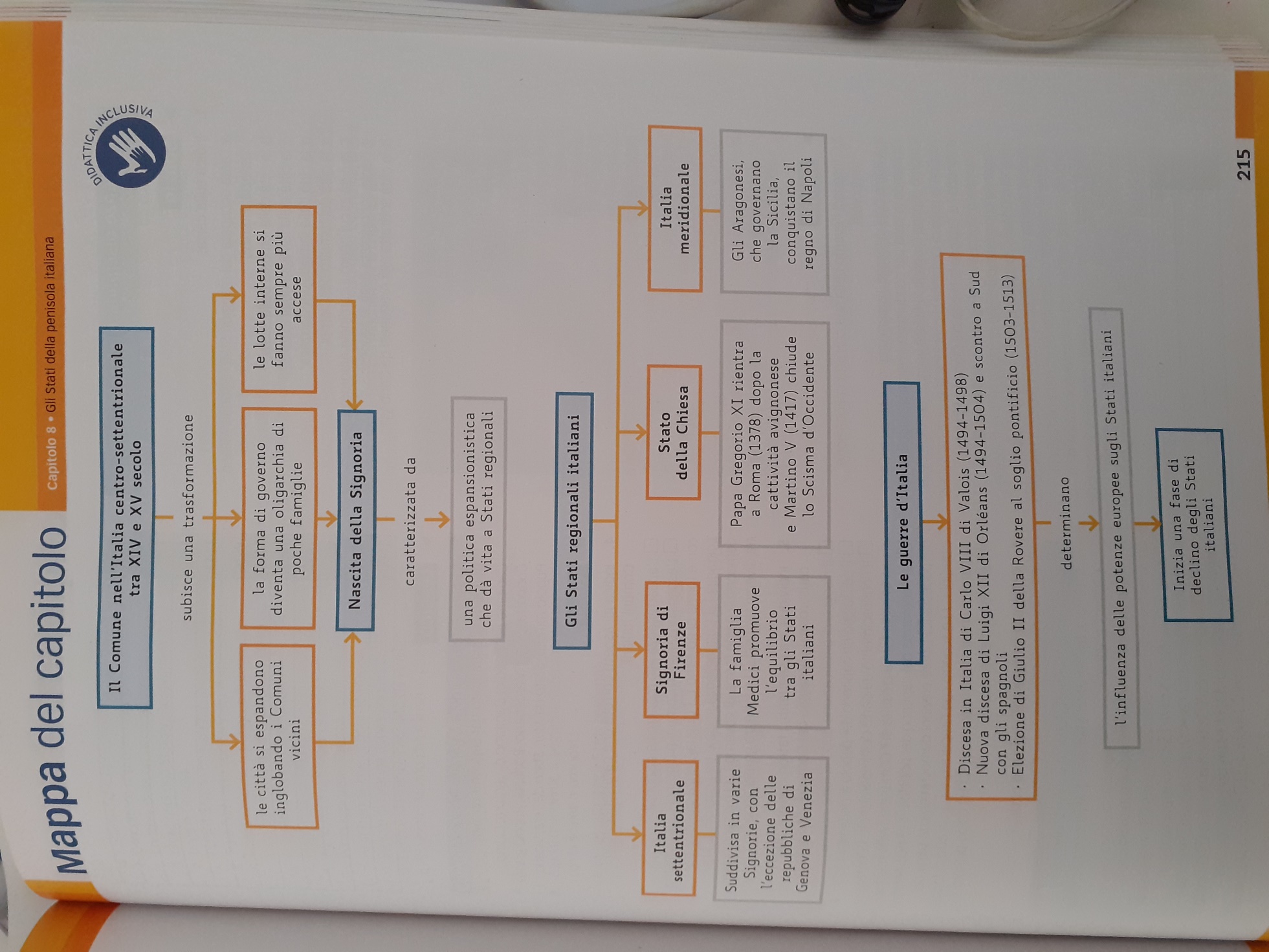 Test Storia      Argomento:  L’Italia delle SignorieNell’Italia del Tre-Quattrocento, lo scontro fra fazioni e ceti sociali condusse:Alla nascita del comune podestarile;Alla concentrazione del potere nelle mani di un Signore o di un numero limitato di famiglie;Alla “riconquista” delle regioni italiane da parte dell’imperatore tedesco.Quali delle seguenti risposte è falsa:La Signoria rappresentò, per certi versi, l’ultima tappa dell’evoluzione delle istituzioni comunali;Solitamente il Signore arrivò al potere con l’appoggio dei ceti aristocratici del comune;Salvo rari casi il Signore si affermò come vincitore delle guerre civili di cui erano preda i comuni.I Signori che si imposero a Milano furono:Gli Estensi;I Visconti;I Montefeltro.Nel Tre-Quattrocento, Venezia dette vita a:Lo “Stato da Mar”;Lo “Stato da Tera”;Sia ad uno “Stato da Mar” che ad uno “Stato da Tera”.Nel Nord Italia furono grandi rivali:Milano e Verona;Verona e Venezia;Milano e Venezia.La dinastia che regnò a Firenze fu quella dei:Gonzaga;Medici;Sforza.Con la Pace di Lodi (1454) si apriva per L’Italia un periodo complessivamente di:Pace;Guerra;Declino.Nell’Italia centrale una Signoria particolare era quella:Dell’imperatore;Degli aragonesi;Del Papa.Alfonso V d’Aragona riuscì ad unire:Regno di Napoli e Regno di Sicilia;Regno di Sardegna e Stato pontificio;Ducato di Milano e Repubblica veneziana.Quale fra queste città non fu retta da una signoria ma da un governo oligarchico:Milano;Firenze;Venezia.